ΠΡΟΚΗΡΥΞΗ ΑΝΟΙΚΤΟΥ ΔΙΑΓΩΝΙΣΜΟΥ ΓΙΑ ΤHN ΥΠΗΡΕΣΙA«ΦΥΤΟΠΡΟΣΤΑΣΙΑ ΧΩΡΩΝ ΠΡΑΣΙΝΟΥ (2023)»Ο Δήμαρχος Καλαμάτας προκηρύσσει ηλεκτρονικό ανοικτό διαγωνισμό με σφραγισμένες προσφορές για την ανάδειξη αναδόχου εκτέλεσης της υπηρεσίας «Φυτοπροστασία χώρων πρασίνου (2023)»  προϋπολογισμού 67.394,00 ευρώ με το Φ.Π.Α. Πρόσβαση στα έγγραφα: Άμεση και δωρεάν πρόσβαση στα έγγραφα της σύμβασης υπάρχει στη διεύθυνση διαδικτύου Ιστοσελίδα: www.kalamata.gr &http://www.eprocurement.gov.gr/.  Κωδικός CPV:77300000-3Περιγραφή της δημόσιας σύμβασης: αφορά την εκτέλεση εργασιών φυτοπροστασίας του αστικού πράσινου από βιοτικούς και αβιοτικούς παράγοντες. Ειδικότερα ο ανάδοχος θα πρέπει να οργανώσει, να υποστηρίξει και να υλοποιήσει με τρόπο άρτιο ,όλες τις επιμέρους εργασίες που αναφέρονται στην μελέτη 03/2023 έτσι ώστε να ικανοποιούνται όλες οι σχετικές απαιτήσεις.Εναλλακτικές προσφορές: δεν γίνονται δεκτές Διάρκεια σύμβασης: ορίζεται σε δύο (2) έτηΠροϋποθέσεις συμμετοχής: αναφέρονται αναλυτικά στο άρθρο 2.2 της διακήρυξης. Εγγυήσεις συμμετοχής: ποσού 1.087,00 ευρώΚριτήριο ανάθεσης: η πλέον συμφέρουσα από οικονομική άποψη προσφορά αποκλειστικά βάσει τιμής (χαμηλότερη συνολική τιμή)Παραλαβή προσφορών: Ο διαγωνισμός θα διενεργηθεί με ηλεκτρονικό τρόπο μέσω της πλατφόρμας του Εθνικού Συστήματος Ηλεκτρονικών Δημοσίων Συμβάσεων (ΕΣΗΔΗΣ) στη διαδικτυακή πύλη www.promitheus.gov.gr του συστήματος, σύμφωνα με τις διατάξεις του Ν.4412/2016. Η ημέρα έναρξης παραλαβής προσφορών είναι 03-02-2023 ώρα 15:00π.μ. Η ημέρα λήξης παραλαβής προσφορών είναι η 20-02-2023 και η ώρα λήξης 15:00π.μ.Χρόνος ισχύος προσφορών: 12 μήνες Γλώσσα σύνταξης προσφορών: ΕλληνικήΧρηματοδότηση: Η δαπάνη θα βαρύνει τον ΚΑ 35.6162.05 του προϋπολογισμού 2023 και 2024 του Δήμου 	Καλαμάτας. Σχετικές η υπ’ αριθ. 5.946/17.01.2023 απόφαση του Δημάρχου για τη διάθεση της πίστωσης (ανάληψη υποχρέωσης) και η βεβαίωση του Προϊσταμένου της Οικονομικής Υπηρεσίας, επί της ανωτέρω απόφασης (ή πρότασης) ανάληψης υποχρέωσης, για την ύπαρξη διαθέσιμου ποσού, τη συνδρομή των προϋποθέσεων της παρ 1α του άρθρου 4 του ΠΔ 80/2016 και τη δέσμευση στα οικείο Μητρώο Δεσμεύσεων της αντίστοιχης πίστωσης.Προδικαστικές προσφυγές: Στοιχεία αρμόδιου φορέα για τις διαδικασίες προσφυγής:Αρχή Εξέτασης Προδικαστικών Προσφυγών (ΑΕΠΠ)Ε-mail :proedros@aepp-procurement.gr							     Ο Δήμαρχος Καλαμάτας 							Αθανάσιος Π. ΒασιλόπουλοςΤαχ. Δ/νση: Αθηνών 99Πληροφορίες:Λεωνίδας ΠαχήςΤηλέφωνο: 27213 60740Email:l.pachis@kalamata.grΕΛΛΗΝΙΚΗ  ΔΗΜΟΚΡΑΤΙΑ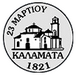 ΝΟΜΟΣ ΜΕΣΣΗΝΙΑΣΔΗΜΟΣ ΚΑΛΑΜΑΤΑΣΔ/ΝΣΗ  ΓΕΩΤΕΧΝΙΚΩΝ ΥΠΗΡΕΣΙΩΝ